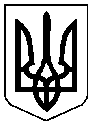 Підгорецький НВК «ЗОШ I-II ступенів –ДНЗ»80660‚. Львівська обл..Бродівський р-н.. с.Підгірці, вул.Гагаріна, 2аE-mail Pidgirci2012@ukr.netН А К АЗ  18 травня  2020 року				                               	№ 18Про організоване завершення 2020-2021 н.р.З метою забезпечення організованого завершення 2020-2021 навчального року та  здійснення  підсумкового оцінювання навчальних досягнень учнів, відповідно до частини третьої та четвертої ст.10 Закону України “Про загальну середню освіту”, рекомендацій, викладених у листі МОН України від 27.04.2021 № 1/9-218” Про організоване завершення
2020/2021навчальногорокута реалізацію Закону України
«ПровнесеннязміндоРозділуІІ"Прикінцеві та перехідні положення"
ЗаконуУкраїни"Провнесеннязміндо деяких законодавчих актів України,
спрямованихназабезпеченнядодатковихсоціальних та економічних гарантій
у зв'язку з поширенням коронавірусної хвороби
(СОVID-19)"(щодоокремихпитаньзавершення 2020/2021 навчального року)”, враховуючи результати педагогічної ради,  аналізуючи думки батьків, висловлених у соціальних мережах та листа відділу освіти та гуманітарної політики Заболотцівської сільської ради   № 01-12/127  від 17.05.2021р. «Про завершення навчального року»Н А К А З У Ю:1. Завершити  навчальні уроки у 1-9 класах  04.06.2021 року.2. Свято Останнього дзвоника провести 04.06.2021року з дотриманням карантинних вимог.3.Провести діагностичні підсумкові роботи з української мови та математики у 4 класі в період з 05.05. по 28.05.2021 року. Оцінку за цю роботу врахувати при здісненні підсумкового оцінювання.4. Державну підсумкову атестацію у 4 і 9 класах відмінити.5. У 1 та 2 та 3 класах НУШ оформити та затвердити в установленому порядку Свідоцтво навчальних досягнень учнів, встановленого зразка до 31.05.2021 року. 6. З метою перевантаження учнів, затвердити Графіки проведення підсумкових контрольних робіт у 5-9 класах та 4 класі.8. Завершити оформлення шкільної документації (класних журналів, особових справ, табелів) відповідно до складених графіків роботи педагогічних працівників безпосередньо на робочих місцях у закладах освіти;9. Свідоцтва про здобуття базової середньої освіти, свідоцтва досягнень, табелі навчальних досягнень учнів оформити не пізніше 18.06.2021 року.         10. Довести наказ до відома працівників Підгорецького НВК.     11. Забезпечити оприлюднення наказу  шляхом публікації на офіційному вебсайті  Підгорецького НВК.13. Контроль за виконання даного наказу залишаю за собою.Директор:                   Дзьоба Н.Ю.Затвердженонаказ №18 від 18.05.2021 р.Графік проведення підсумкових контрольних робіт 4 класі у 2020-2021 н.р.4 клас12.05. - англійська мова14.05. - англійська мова19.05- англійська мова24.05. - математика19.05. - літературне читання21.05. - англійська мова21.05. - українська мова, 20.05.   - природознавствоДиректор                           Дзьоба Н.Ю.ЗатвердженоНаказ №18 від 12.05.2021 р.Директор:_________Дзьоба Н.Ю.Графік проведення підсумкових контрольних робіту 5-9 класах у 2020-2021 н.р.5 клас30.04. - французька мова                                         12.05. - французька мова25.05.- природознавство                                        17.05. - англійська мова                                                                                                                    17.05. – українська мова19.05. – англійська мова20.05- зарубіжна література, математика,    французька мова                                                         24.05.- українська література, англійська мова     26.05. - англійська мова                                                                                                 6 клас05.05. - англійська мова06.05. - французька мова, укр.мова12.05. - англійська мова12.05 – французька мова17.05. – англійська мова19.05. – українська мова, історія У країни, французька мова21.05. – біологія, зарубіжна література18.05. - географія26.05. - англійська мова7 клас29.04.- французька мова                                           06.05. - французька мова                                          05.05.- англійська мова 07.05. - біологія                                            12.05. - англійська мова                                            17.05.- англійська мова                                             19.05. - всесвітня історія                          17.05. -хімія, алгебра                                       17.05. - українська мова                                   24.05. - українська література,історія України, геометрія                            25.05. - фізика, англійська мова                      21.05. - зарубіжна літ., географія, французька мова                                                 8 клас05.05. - англійська мова06.05.- французька мова06.05. - англійська мова13.05 –англійська мова13.05. - французька мова14.05.- історія України14.05. - українська мова, українська літ.19.05. - всесвітня історія19.05. - англійська мова25.05.-геометрія, заруб. літ., француз.26.05. - фізика, хімія, 25.05. - алгебра,29.04. -  біологія, географія9 клас28.04.- французька мова06.05.- англійська мова, укр.мова 07.05. - французька мова12.05. - англійська мова13.05. - українська мова, французька мова14.05. - фізика, історія України17.05 - англійська мова18.05.- французька мова. всесвітня історія19.05. - англійська мова19.05. - українська література, геометрія, хімія21.05. –  історія України, правознавство24.05. - англійська мова, алгебра, укр.літ.21.05. - біологія25.05.- зарубіжна література, географія